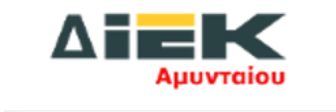 	Η Διεύθυνση, το Διοικητικό και Εκπαιδευτικό Προσωπικό καθώς και οι σπουδαστές όλων των ειδικοτήτων του Δ.Ι.Ε.Κ. Αμυνταίου, νιώθουν την ανάγκη να ευχαριστήσουν την Νοσηλεύτρια του Ελληνικού Ερυθρού Σταυρού του Περιφερειακού τμήματος Φλώρινας, Ειρήνη Γκρατσία, για την παρουσίαση του προγράμματος Πρώτων Βοηθειών που έλαβε χώρα στο Πνευματικό Κέντρο Αμυνταίου στις δεκατρείς (13) Ιουνίου 2019.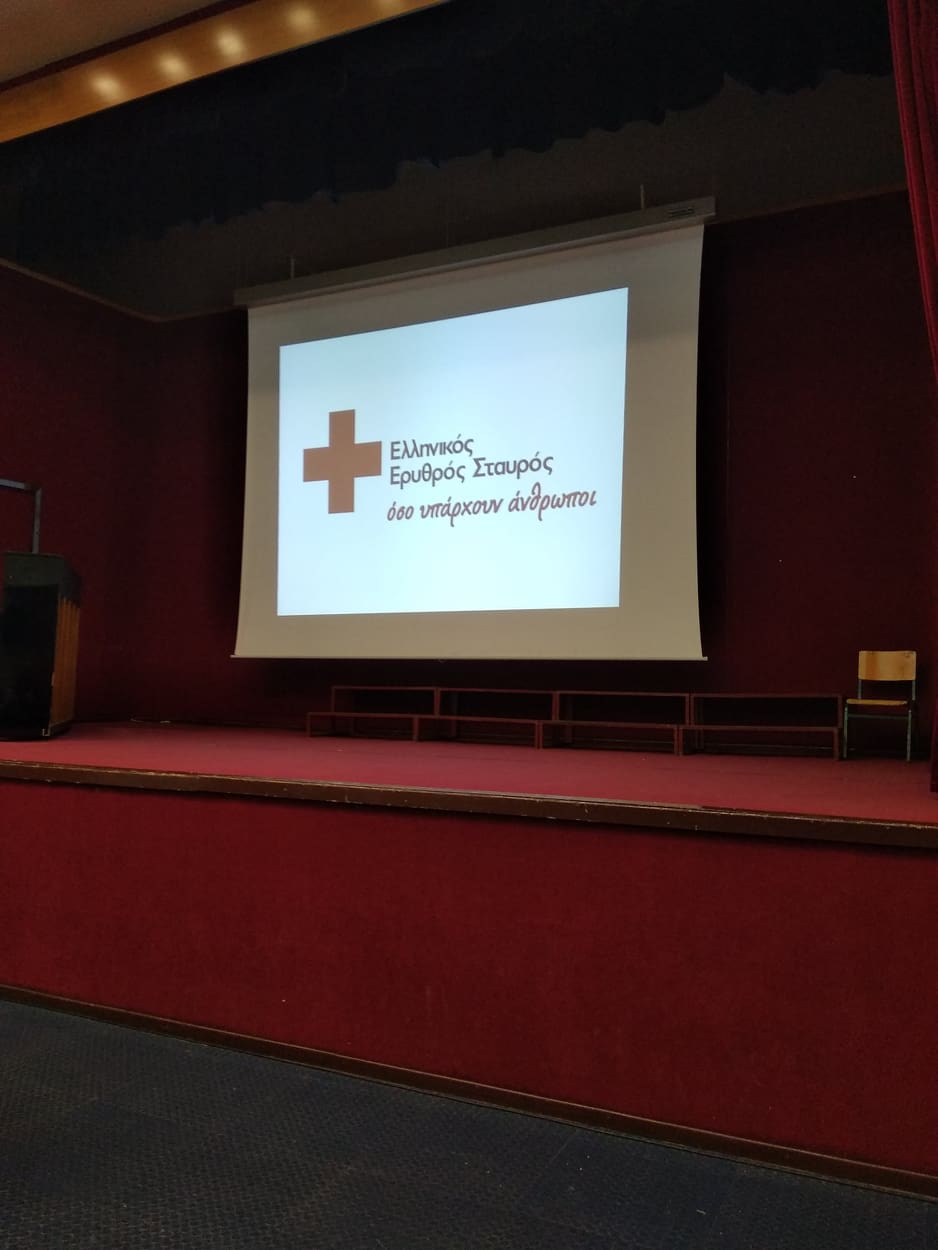 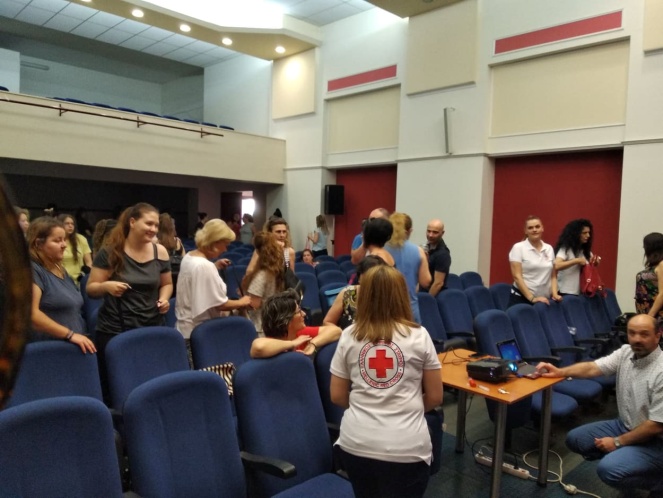 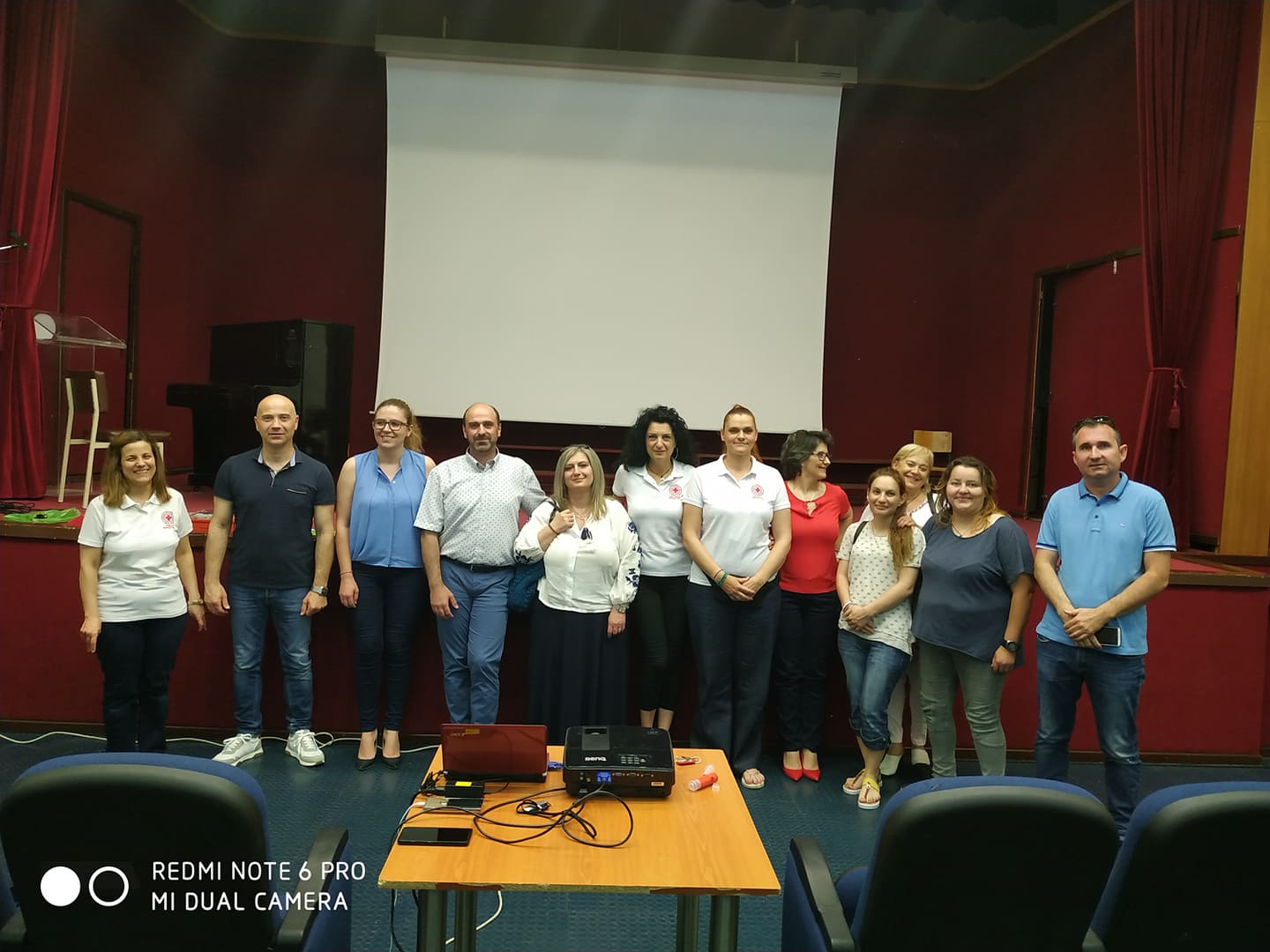 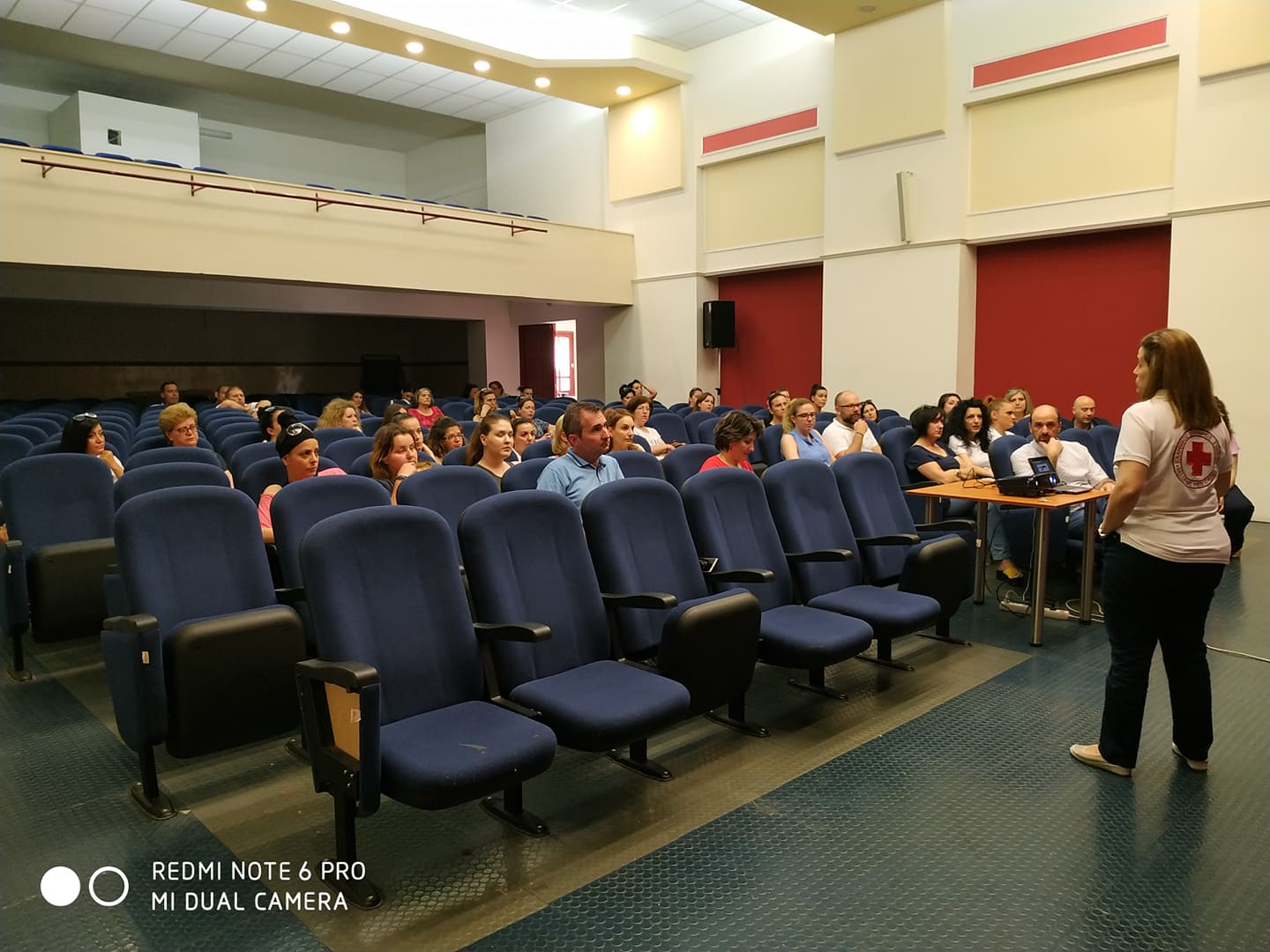 